Príloha č. 5 k smernici č. 3/2020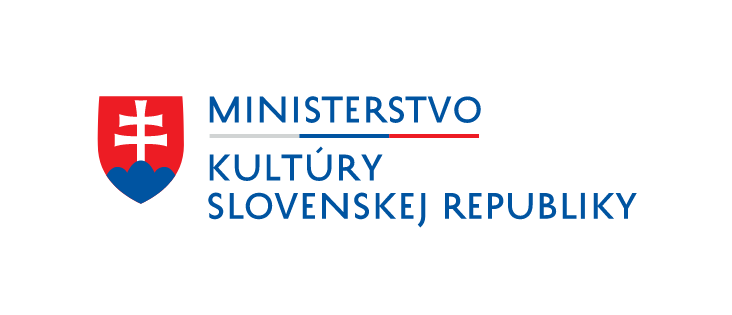 Výzva na predkladanie ponúk – 
prieskum trhu
 (ďalej len ,,výzva“)
podľa § 117 zákona č. 343/2015 Z. z. o verejnom obstarávaní a o zmene a doplnení niektorých zákonov v znení neskorších predpisov (ďalej len ,,zákon o verejnom obstarávaní alebo ZVO“)Identifikácia verejného obstarávateľa: Názov organizácie: 	Ministerstvo kultúry Slovenskej republikySídlo organizácie: 	Námestie SNP 33, 813 31 BratislavaIČO : 	00165182Zastúpený:	Ing. Lujza Oravcová, generálna tajomníčka služobného úradu (zainteresovaná osoba podľa § 23 ods.3 ZVO)Web: 	www.culture.gov.skProfil:	https://www.uvo.gov.sk/vyhladavanie-profilov/zakazky/8213Subjekt podľa ZVO:	verejný obstarávateľ podľa § 7 odsek 1 písm. a) zákona o verejnom obstarávaníKontaktná osoba  verejného obstarávateľa pre komunikáciu:	Meno a priezvisko:	Jana Petrovičová (zainteresovaná osoba podľa § 23 ods.3 ZVO)Telefón:	+ 421 2 20482 555e-mail: 	jana.petrovicova@culture.gov.skOstatné zainteresované osoby na daný predmet zákazky: podľa § 23 ods.3 podľa ZVO:Osoba zodpovedná za technickú špecifikáciu:  Mgr. Marek Mikláš (ďalej spolu len ,,verejný obstarávateľ“)Názov zákazky: 	 Počítačové zariadenia a spotrebný materiál DRUH zákazky:	tovar a  služby  súvisiace s dodanímNomenklatúra (CPV kód):  
30213100-6 Prenosné počítače;	
30232110-8 Laserové tlačiarne30200000-1 - Počítačové zariadenia a spotrebný materiál;  
60000000-8 - Dopravné služby (bez prepravy odpadu)	Opis a minimálne požiadavky na predmet zákazky: Predmetom zákazky je dodanie  počítačových zariadení, tlačiarní a spotrebného materiálu  pre potreby Ministerstva kultúry SR vrátane dopravy na miesto plnenia. Podrobný opis predmetu zákazky je uvedený v Prílohe č.4 k Výzve.Ďalšie požiadavky verejného obstarávateľa: Notebooky a monitory musia mať záruku minimálne 3 rokyVrátane dopravy na miesto plneniaNový, doposiaľ nepoužitý tovar, nerepasované a v originálnom obaleDodacia lehota na dodanie tovaru nesmie prekročiť 20 dní od doručenia objednávky vrátane dopravy na miesto plnenia. Nedodržanie lehoty dodania bude považované za podstatné porušenie zmluvy.Objednávateľ je oprávnený pri dodávke skontrolovať predmet zákazky a v prípade dodávky iného tovaru tento tovar neprevziať.PREDPOKLADANÁ HODNOTA zÁKAZKY/FINANČNÝ LIMIT: 12 686 € bez DPH.Kritérium na vyhodnotenie ponúk:Kritériom na vyhodnotenie ponúk je najnižšia cena. Úspešným uchádzačom sa stane uchádzač,  ktorý predloží najnižšiu cenu bez DPH Miesto plnenia: Ministerstvo kultúry SR, Nám. SNP č.33, Bratislava 			Lehota DODANIA a termín plnenia:  20 dní od doručenia objednávkyPodmienky financovania predmetu zákazky: Predmet zákazky bude financovaný z vlastných prostriedkov verejného obstarávateľa. Platba za plnenie sa bude realizovať bezhotovostným platobným stykom poukázaním odmeny na účet úspešného uchádzača do 30 dní odo dňa doručenia faktúry. Rozdelenie predmetu zákazky:Na celý predmet zákazky bez rozdelenia na časti.PODMIENKY ÚČASTI: 11.1 podľa § 32 ods. 1 písm. e) a f) zákona o verejnom obstarávaní (t. j. uchádzač musí byť oprávnený dodávať tovar, uskutočňovať stavebné práce alebo poskytovať službu  a nesmie mať  uložený zákaz účasti vo verejnom obstarávaní potvrdený konečným rozhodnutím v Slovenskej republike alebo v štáte sídla, miesta podnikania alebo obvyklého pobytu) a nesmie u neho existovať dôvod na vylúčenie podľa § 40 ods. 6 písm. f) zákona o verejnom obstarávaní (t.j. konflikt záujmov podľa § 23 zákona o verejnom obstarávaní nemožno odstrániť inými účinnými opatreniami). 11.2  Uchádzač preukazuje splnenie podmienok účasti podľa § 40 ods.6 písm. f) a § 23  zákona o verejnom obstarávaní čestným vyhlásením  podľa prílohy č.2 a č.3  tejto výzvy. Zmluva/objednávka:Plnenie predmetu zákazky sa bude uskutočňovať na základe objednávky.Cena uvádzaná v ponuke:navrhované cenové ponuky musia byť stanovená podľa § 3 zákona NR SR č. 18/1996 Z. z. o cenách  v znení neskorších predpisov;navrhované cenové ponuky budú vyjadrené v mene eurách a zaokrúhlené s presnosťou na 2 desatinné miesta;uchádzač uvedie ním navrhované cenové ponuky podľa prílohy č. 1 a č.4  tejto výzvy ako cenové ponuky celkové a nemenné, ktoré budú zahŕňať všetky náklady spojené s plnením. Celková cena uvedená v Prílohe č.4 bude premietnutá do Prílohy č.1.Komunikácia:V tomto postupe zadávania zákazky bude verejný obstarávateľ pri komunikácii s uchádzačmi postupovať  doplnkovou elektronickou formou, t. j. e-mailom.Jazyk:Doručované dokumenty v ponuke musia byť vyhotovené v štátnom jazyku. Ak je čokoľvek podľa predchádzajúcej vety vyhotovené v cudzom jazyku, predkladá sa spolu s jeho úradným prekladom do štátneho jazyka; to neplatí pre vyhotovené v českom jazyku. Ak sa zistí rozdiel v ich obsahu, rozhodujúci je úradný preklad do štátneho jazyka.Vysvetľovanie:Poskytovanie vysvetlení sa bude uskutočňovať doplnkovou elektronickou formou podľa bodu 16 tejto výzvy. V prípade nejasností alebo potreby vysvetlenia údajov uvedených v tejto výzve v lehote na predloženie cenových návrhov (ponúk), môže záujemca požiadať kontaktnú osobu verejného obstarávateľa o ich vysvetlenie na kontaktnej adrese uvedenej v bode 1 tejto výzvy. Lehota na predkladanie ponúk:  do  9. 12. 2020  do 16:00 hod.  Predkladanie ponúk – náležitosti ponuky (obsah): Cenový návrh uchádzača podľa prílohy č. 1 tejto výzvy, podpísaný osobou oprávnenou konať za uchádzača.Doklad o oprávnení dodávať tovar, poskytovať službu alebo uskutočňovať stavebné práce, ktorý zodpovedá predmetu zákazky: Verejný obstarávateľ overuje splnenie podmienok účasti podľa § 32 ods. 1 písm. e) ZVO vo verejne dostupnej databáze www.orsr.sk alebo www.zrsr.sk , uchádzač nemusí predkladať v ponuke doklad o oprávnení dodávať tovar, uskutočňovať stavebné práce alebo poskytovať službu, ktorý zodpovedá predmetu zákazky.Čestné vyhlásenie uchádzača o neexistencii konfliktu záujmov podľa prílohy č. 2 k tejto výzve vo vzťahu  k verejnému obstarávateľovi, k zainteresovanej osobe resp. ohlási všetky potenciálne konflikty záujmov, ktoré sú im známe. Čestné vyhlásenie, že uchádzač nemá uložený zákaz účasti vo verejnom obstarávaní potvrdený konečným rozhodnutím v Slovenskej republike alebo v štáte sídla, miesta podnikania alebo obvyklého pobytu podľa prílohy č. 3 k tejto výzve.Miesto a spôsob predkladania ponúk          Ponuku, ktorá bude obsahovať náležitosti podľa bodu 18 výzvy, predloží uchádzač v lehote na predkladanie cenových ponúk podľa bodu 17 tejto výzvy doplnkovou elektronickou formou na kontaktnú adresu podľa bodu 1 tejto výzvy.Ďalšie osobitné informácie a podmienky:Uchádzač berie na vedomie, že predložením ponuky súčasne potvrdzuje súhlas s podmienkami tejto výzvy.Všetky náklady spojené s prípravou a predložením ponuky znáša uchádzač bez akéhokoľvek finančného nároku voči verejnému obstarávateľovi, bez ohľadu na výsledok verejného obstarávania. Každý uchádzač môže predložiť iba jednu ponuku, buď samostatne sám za seba alebo ako člen skupiny dodávateľov. Verejný obstarávateľ si vyhradzuje právo neprijať  ponuku ak  presiahne predpokladaný finančný limit uvedený v bod 5 výzvy.Verejný obstarávateľ si vyhradzuje právo nevystaviť objednávku na daný predmet zákazky.Prílohy Výzvy na predkladanie ponúk:Príloha č. 1:  	Cenový návrh uchádzačaPríloha č. 2:	Čestné prehlásenie ku konfliktu záujmov Príloha č. 3: 	Čestné vyhlásenie o zákaze účasti vo verejnom obstarávaní Príloha č. 4: 	Opis predmetu zákazky a cenníkV Bratislave, dňa 3.12.2020Príloha č. 1 Výzvy na predkladanie ponúk  CENOVÝ NÁVRH UCHÁDZAČAPrieskum trhu podľa § 117 zákona č. 343/2015 Z. z. o verejnom obstarávaní a o zmene a doplnení niektorých zákonov v znení neskorších predpisov (ďalej len ,,zákon o verejnom obstarávaní“) Verejný obstarávateľ:Názov organizácie: 		Ministerstvo kultúry Slovenskej republiky	 Sídlo organizácie:	 	Námestie SNP 33, 813 31 BratislavaIČO : 				00165182			V zastúpení:			Ing. Lujza Oravcová,  generálna  tajomníčka služobného úraduNÁZOV ZÁKAZKY:		Počítačové zariadenia a spotrebný materiálV ...................... dňa.......... 2020                                                                                            ...................................................................…
                                                                                                 (podpis osoby oprávnenej konať za uchádzača
                                                                                                s uvedením mena, priezviska, titulu)Príloha č. 2 Výzvy na predkladanie ponúk  – prieskum trhu: Čestné prehlásenie ku konfliktu záujmovČESTNÉ PREHLÁSENIE KU KONFLIKTU ZÁUJMOVVerejné obstarávanie na predmet zákazky: Počítačové zariadenia a spotrebný materiál podľa zákona č. 343/2015 Z. z. o verejnom obstarávaní a o zmene a doplnení niektorých zákonov, v znení neskorších predpisov.Obchodné meno, sídlo, IČO uchádzača, zastúpený (meno a priezvisko osoby/osôb oprávnenej/oprávnených konať za uchádzača), ako uchádzač, ktorý predložil ponuku v tomto zadávaní zákazky s nízkou hodnotoutýmto čestne vyhlasujem, žev súvislosti s uvedeným verejným obstarávaním:som nevyvíjal  a nebudem vyvíjať voči  žiadnej osobe na strane verejného obstarávateľa ktorá je alebo by mohla byť zainteresovaná v zmysle ustanovení § 23 ods. 3 zákona č. 343/2015 Z. z. o verejnom obstarávaní a o zmene a doplnení niektorých zákonov v znení neskorších predpisov („zainteresovaná osoba“) akékoľvek aktivity, ktoré vy mohli viesť k zvýhodneniu nášho postavenia vo verejnom obstarávaní,som neposkytol a neposkytnem  akejkoľvek, čo i len potenciálne zainteresovanej osobe priamo alebo nepriamo akúkoľvek finančnú alebo vecnú výhodu ako motiváciu alebo odmenu súvisiacu s týmto verejným obstarávaním,budem bezodkladne informovať verejného obstarávateľa o akejkoľvek situácii, ktorá je považovaná za konflikt záujmov alebo ktorá by mohla viesť ku konfliktu záujmov kedykoľvek v priebehu procesu verejného obstarávania,poskytnem verejnému obstarávateľovi  v tomto verejnom obstarávaní presné, pravdivé a úplné informácie.V ...................., dňa ..........................................................................................…
(meno, priezvisko, funkcia a podpis osoby 
oprávnenej konať za uchádzača, 
resp. osoby na základe plnenej moci)Príloha č. 3 Výzvy na predkladanie ponúk  – prieskum trhu: Čestné prehlásenie o zákaze účasti vo verejnom obstarávaníČESTNÉ VYHLÁSENIE  UCHÁDZAČAČestné vyhlásenie uchádzača, že nemá uložený zákaz účasti vo verejnom obstarávaníVerejné obstarávanie na predmet zákazky: Počítačové zariadenia a spotrebný materiál podľa zákona č. 343/2015 Z. z. o verejnom obstarávaní a o zmene a doplnení niektorých zákonov, v znení neskorších predpisov.Obchodné meno, sídlo, IČO uchádzača, zastúpený (meno a priezvisko osoby/osôb oprávnenej/oprávnených konať za uchádzača), ako uchádzač, ktorý predložil ponuku v tomto zadávaní zákazky s nízkou hodnotoutýmto čestne vyhlasujem, ženemáme uložený zákaz účasti vo verejnom obstarávaní potvrdený konečným rozhodnutím v Slovenskej republike alebo v štáte sídla, miesta podnikania alebo obvyklého pobytu.V ...................., dňa ..........................................................................................…
(meno, priezvisko, funkcia a podpis osoby 
oprávnenej konať za uchádzača, 
resp. osoby na základe plnenej moci)Uchádzač:Názov:Sídlo:IČO:Zastúpený:Názov:Sídlo:IČO:Zastúpený:Názov:Sídlo:IČO:Zastúpený:Názov:Sídlo:IČO:Zastúpený:PLÁTCA DPH:ÁNOÁNONIENIEVEĽKOSŤ PODNIKU:malýstrednýstrednýveľkýCena celkomv eurách bez DPHDPH v euráchDPH v euráchCena celkom v eurách s DPHCENA CELKOM-, €-, €-, €-, €